Time ManagementTime Management Worksheet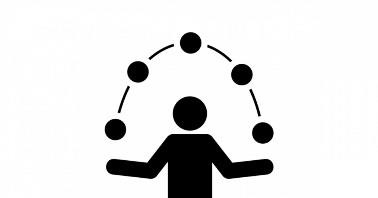 HOW DID YOU DO?Under 168: You appear to have EXTRA TIME / Over 168: You appear to be OVER-COMMITTEDTIME MANAGEMENT….Creating a Master Schedule★ What is a master schedule?It is a type of schedule that reflects fixed and flexible events. It can be created just once a semester or can be done at the start of each new week. With this visual guide, you can devise any type of game plan that is do-able for YOU!★ Why should I schedule my time?Students who intentionally map out their days usually have numerous commitments to juggle, AND they want to maximize their time so as not to “give up” anything. Plus, a schedule helps to minimize decision- making on “What should I be doing right now?” The result can lower stress and anxiety…who doesn’t want that?!★ Where do I start?A master schedule should include fixed priorities – which vary from person to person – as well as flexibility. A suggested format for the attached blank grid is as follows:Fixed times   (these activities take place on consistent days and times each week)Fill in all regularly scheduled class and lab timesFill in all regularly scheduled work/volunteer hoursFill in all regularly scheduled activities (meetings, study groups, sports practice, music lessons, religious activities, etc.)Fill in times for sleeping, eating, and personal hygieneIf you’re a parent/caregiver, fill in times for your children’s/family’s required activitiesFill in travel time to and from the above activitiesFlex times   (these activities have more choice in the days and times each week)Fill in one important “fun for me” activityFill in blocks for general study – you should schedule 2 hours per credit/week Ex. – If you are taking 12 credits, then you should study 24 hours per week (Keep in mind, this is in addition to “attending” class!)Fill in blocks for exercise at least several times a week for proper brain healthFill in blocks for household duties & errands – ex. laundry and shoppingFill in blocks for “communication” and “de-stressing” activities(If you are a gadget person, be honest about the time spent on internet surfing, video gaming, texting, using social media, etc.)Leave open blocks for the “un-expected” – ex. doctor or dentist appointmentOther tips to consider when schedulingAvoid studying the same subject for more than 2 hours in a rowStudy for 50 minutes then take a 10 minute break…repeatUse the college dates and your syllabi for managing time for projects, papers, presentation, quizzes and testsGet adequate sleep – don’t pull all nighters to cram – research shows if you are sleep deprived for a week your brain and body chemistry dramatically changesEat right – think of fueling your mind and body to accomplish great thingsWalk – movement enhances motivationBrowse the Procrastination handout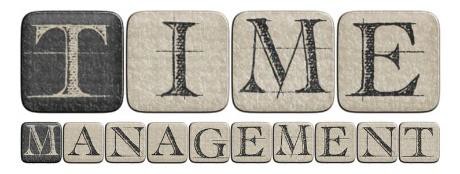 Notes:20 Time Management TipsRemember - You have 168 hours/week to utilize wisely or waste - choose wiselyMaintain a schedule – whether daily or weekly – and attempt to stick to itFind your best method to track activities – calendar, phone app, to do list, etc.Create a productive study environment with all necessary items handyDon’t neglect the importance of weekend timeTry the “two-fer” approach by combining activities when possible – ex. study while you are doing laundryShare or divide duties with other family members/roomies in order to free up extra time in your scheduleStaying organized saves time – try a 3 ring binder for consolidating class info like power point handouts, notes, homework, and returned materialSet study goals – ex. # of math problems to do or # of pages to read to stay focusedTo keep motivated, remember your short and long term goalsOverestimate the time you need to complete a task in order to avoid stress laterBreak large, daunting tasks into smaller, manageable mini-tasksIdentify your times of peak energy and tackle the “toughies” when you are feeling your bestUse student success resources to save time and lower stressTell others about the importance of your schedule/plan – easier to say NOTake care of yourself to keep up your energy and a positive attitudeDetermine and minimize your distractions – yep, people count!Always have a book, flash cards, D2L phone app, etc. with youDon’t hit the snooze on your alarmUse down time (15 minutes here and there) for quick and easy tasksSpread the word – let family and friends in on your academic goals so they can be allies, not foes, to your ultimate success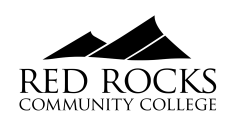 Dana Kobold | dana.kobold@rrcc.edu | 303.914.6176 | rrcc.edu/fyeHandout info researched and created by Dana Kobold, FYE Coordinator (Revised SP21) Content adapted from the University of South Carolina websiteACTIVITY:TIME NEEDED:Credit Hours this Semester:Study Hours (# of credit hours 	x 2):Sleep/Naps ( 	hours/day x 7):Meals ( 	hours/day x 7):Hygiene ( 	hours/day x 7):De-stress Activities ( 	hours/day x 7):(Ex. exercise, reading, TV, video games, hobbies, etc.)Communication Activities ( 	hours/day x 7):(Ex. social media sites, e-mailing, text messaging, etc.)Work/Volunteering (total hours/week):Regularly Scheduled Activities (total hours/week):(Ex. spiritual activities, lessons, meetings, sports, etc.)Commute/Travel Time (total hours/week):Family Commitments (total hours/week):Friend Commitments (total hours/week):Household Duties & Errands (total hours/week):(Ex. mowing the lawn, laundry, shopping, etc.)Total # of Hours You Need in a Week:Number of Hours in a Week: 168MONDAYTUESDAYWEDNESDAYTHURSDAYFRIDAYSATURDAYSUNDAY6:00am7:00am8:00am9:00am10:00am11:00am12:00pm1:00pm2:00pm3:00pm4:00pm5:00pm6:00pm7:00pm8:00pm9:00pm10:00pm11:00pm12:00am